                 Connecticut Department of Public Health 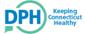              Office of Health Care Access      Hospital Inpatient / Emergency Department Discharge                    Freedom of Information Data Request FormDate: __________________________ , 201___	 Record/Invoice Number:___________The Office of Health Care Access (OHCA) maintains an acute care hospital inpatient discharge database, has access to ChimeData emergency department database and fills requests for health data from all interested individuals, institutions and other government agencies.  Data released to interested parties however are subject to the provisions of Connecticut General Statutes §19a-654, Connecticut Administrative Regulations Section 19a-167g-94, the federal Health Insurance Portability and Accountability Act (HIPAA) of 1996 and other local, state and federal regulations relating to the maintenance of patient privacy. Fees may be associated with responding to these requests. Only request forms that are fully completed will be processed. Discharge or encounter categories with fewer than six patients will be noted as less than six (<6).Requests may be for aggregate or patient level data. Aggregate data are data combined with other data elements that exclude the identity of an individual.  To request:Aggregate data - contact:  OHCA at (860) 509-7270  dph.communications@ct.govPatient–level data - contact:  Diane.Aye@CT.gov, Chair of the Human Investigations Committee (HIC) for the process and forms for patient identifiable/confidential and de-identified data requests.  After submitting your request for aggregate data, you will be notified within four (4) business days that:1) the request has been approved for preparation;2) the request has been denied because it involves confidential information or does not meet required thresholds; or3) it cannot be readily determined until the report is prepared whether or not it meets required thresholds. Please review the full text of Section 19a-167g-94 of the regulations for an overview of the data request process, confidential data elements, and required thresholds before completing this request form. Refer to the attached data dictionary for a listing of data elements.CTMONAHRQ provides information about hospital quality ratings, costs and charges, avoidable hospitalization, and county rates of conditions and procedures. You may also visit our www.ct.gov/ohca  and click on Hospital Quality and Utilization.INFORMATION REQUESTED – (PLEASE FILL OUT ALL INFORMATION AND ATTACH ADDITIONAL PAGES IF MORE SPACE IS REQUIRED)LIST OF DATA ELEMENTS TO BE INCLUDED ( Data Dictionary is provided):TIME PERIOD FOR REQUESTED DATA (Data available by hospital fiscal years: Inpatient 1991–2015 and Emergency Department 1996-2015)DATA SELECTION CRITERIA (e.g., specify ICD-9-CM codes, DRG codes, demographic variables, or at least two contiguous zip codes, if zip code information is being requested):SAMPLE REPORT LAYOUT (Must be attached)Submission of this form serves as confirmation that the request conforms to the confidentiality provisions of CT Office of Health Care Access regulations.                                                                         Street Address                                                                                                        City                                                     State                           Zip Code                                         Telephone                                                Fax        ONTACT INFORMATIONMAKE CHECK PAYABLE TO: TREASURER, STATE OF CONNECTICUTREMIT TO:  THE OFFICE OF HEALTH CARE ACCESS  410 Capitol Avenue, MS#13HCA   P.O.BOX 340308    Hartford, CT 06134  PLEASE BE SURE TO INCLUDE ONE COPY OF THIS BILL WITH YOUR PAYMENTSELECT TYPE OF MEDIA OR FORMAT FOR REPORTMedia:     Email     Paper Report    Thumb Drive   Format:   Excel     ASCII (.txt)                            RETURN REQUESTED BY (please check one)                 Mail         Email          Fax          Pick up                 CONTACT INFORMATION CONTACT INFORMATIONName:Address:Email:                                                    INVOICE INFORMATIONFiles on CD @ $5 per file$Paper Copies @ $0.25 per page$Programming / Formatting fee @ $11.25 per quarter hour$Postage & Shipping Charges (if applicable)$                      Total Amount Due$CT DPH OHCA Inpatient Data Dictionary FY 2014CT DPH OHCA Inpatient Data Dictionary FY 2014No.Field NameDescription1Address 1 Provider's address, line 12Address 2Provider's address, line 23Admit DateDate of hospital admission/start of care4Admit Source The circumstances associated with the patient's admission5AgeAge of patient in years6Age in Days Age of patient in days 7Age in months Age of patient in months 8Attending PhysicianThe practitioner primarily responsible for the patient's care during the admission9Birth DateDate of patient's or provider's birth  10Birth Weight Birth weight of newborns in grams11Charge - ICU/CCUTotal intensive and coronary care charges for this admission.  12Charge - LabTotal laboratory charges for this admission.  13Charge - OtherTotal other charges for this admission.  14Charge - PharmacyTotal pharmacy charges for this admission.15Charge - Physical TherapyTotal physical therapy charges for this admission.  16Charge - Radiology Total radiology charges for this admission.  17Charge - RespiratoryTotal respiratory charges for this admission.  18Charge - Routine Total routine charges for this admission.  19Charge - SupplyTotal supply charges for this admission.  20Charge - SurgeryTotal surgery charges for this admission.  21Charge Accommodation TotalTotal accommodation charges for this admission.  22Charge Ancillary TotalTotal ancillary charges for this admission.  23Charges Reported Total charges for this admission.                               24Charges Total Total charges for this admission.                               25CityProvider's city26CT Provider Billing Identifier Provider's billing identification number. 27Diagnosis All Occurrences ICD-9-CM codes for the primary and secondary diagnoses, 1 - 10, which exist at the time of admission or which develop subsequent to the admission which affect the patient's treatment or length of stay28Diagnosis All Occurrences (Description) Description of diagnoses29Diagnosis PrincipalThe ICD-9-CM code for the principal diagnoses which exists at the time of admission30Diagnosis Related Group Clinically distinct categories developed by CMS as a proxy for resource utilization31Diagnosis Related Group DescriptionDescription of DRGs32Discharge date Date of patient discharge33Discharge Disposition The circumstance of the patient's disposition34Doctor Type Submitted physician type35Ethnicity Patient's ethnicity36First Name Provider's first name37Fiscal year Fiscal Year the patient's discharge date falls within (this is between October of a calendar year to September of the following calendar year) 38Hospital County FIPS County name39Hospital NameFull name of Hospital (each sub-unit listed separately) 40Hospital Name - All Units Combined Full name of Hospital (all units of hospital rolled into one name) 41Hospital Number The 2 digit CT OHCA hospital number42Hospital Provider NumberThe last four digits of the Medicare provider number for the unit of the hospital from which the patient was discharged43Hospital StateHospital's state code abbreviation44Length of StayLength of stay in days for this admission45License Type Provider's license type 46Major Diagnostic CategoryCMS Body symptom or disease related groupings of clinical conditions; may not be used to infer resource consumption47Major Diagnostic Category DescriptionCMS MDC description48Patient Control Number The unique number assigned to each patient/admission combination within a hospital.  Unique to visit49Patient CountyFIPS county name50Patient ID NumberMedical record number. A unique number assigned to each patient within a hospital; not specific to an admission.                                                           51Patient State Patient's state abbreviation52Payer ID 1Payer name which identifies the payer organization from which hospital expects at time of discharge some payment for bill 53Payer ID 2Payer name which identifies the payer organization from which hospital expects at time of discharge some payment for bill 54Payer ID 3Payer name which identifies the payer organization from which hospital expects at time of discharge some payment for bill 55Physician ID Physician ID as submitted56Physician NamePhysician’s name57Previous AdmitLength of time between the admission date of this admission and the discharge date of the patient's most recent previous admission58Primary Payer - OHCAThe payment source that was expected to provide the primary share of the payment for the hospitalization59Payer Description- OHCAState-specific payer code description60Procedure All Occurrences ICD-9-CM codes for significant procedures that are surgical in nature, carry procedural or anesthetic risk, or require specialized training or special facilities or equipment61Procedures All Occurrences (Description) Description of PX codes62Procedure PrincipalThe ICD-9-CM code for the procedure most closely related to the principal diagnoses performed for the definitive treatment of the patient63Procedure Principal Date The day in which the Principal procedure was performed  64Provider's Zip CodeProvider's 5 digit zip code65QuarterThe quarter of the fiscal year that the patient's discharge date falls within66Race Patient's race67Rev ChargesTotal Revenue Charges reported by Hospitals68Rev CodeRevenue Code69Rev Code Description Revenue code description70Rev UnitsNumber of units associated with each revenue code71SexGender of the patient72Service Hospital defined code identifying medical service within the hospital73Service Lineassigned based on DRG grouping74Specialty Code State-specific specialty 75State Provider's state58Sub unitOther hospital units59TownTown name.  Town designation based on patient's zip code60Unique Provider ID Number (UPIN)Unique physician identification number 61UPIN Specialty CodeCMS provided specialty code62Zip Codepatient's or provider's 5 digit zip code 